REPUBLIQUE DU CANTON DE GENEVE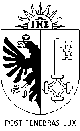 Département des finances, des ressources humaines et des affaires extérieuresOffice du personnel de l'EtatDemande d'évaluation collectiveau service de santé (SPE)Version du 1.06.2023A transmettre par e-mail à : evaluations.medicales-sspe@etat.ge.chA transmettre par e-mail à : evaluations.medicales-sspe@etat.ge.chA transmettre par e-mail à : evaluations.medicales-sspe@etat.ge.chA transmettre par e-mail à : evaluations.medicales-sspe@etat.ge.chDate de la présente demandeDate de la présente demande   /    /        /    /     Département ou entité:     Département ou entité:     Département ou entité:     Département ou entité:     Direction / service / établissement:                                       Direction / service / établissement:                                       Direction / service / établissement:                                       Direction / service / établissement:                                       Lieu concerné:                                       Lieu concerné:                                       Lieu concerné:                                       Lieu concerné:                                       Motifs de la demande collectiveMotifs de la demande collectiveMotifs de la demande collectiveMotifs de la demande collectiveMédecine et/ou hygiène du travail - PréventionMédecine et/ou hygiène du travail - Prévention Analyse de risques pour la maternité Analyse de risques liés à des dangers particuliers voir Directive MSST 6508, annexe 1 – dangers physiques, biologiques ou chimiques, bruit, qualité de l'air... Autre question:                                       Analyse de risques pour la maternité Analyse de risques liés à des dangers particuliers voir Directive MSST 6508, annexe 1 – dangers physiques, biologiques ou chimiques, bruit, qualité de l'air... Autre question:                                      Brève description du contexte qui motive la demandeBrève description du contexte qui motive la demandeBrève description du contexte qui motive la demandeBrève description du contexte qui motive la demandeMerci de préciser les éléments qui vous sont connusMerci de préciser les éléments qui vous sont connusMerci de préciser les éléments qui vous sont connusMerci de préciser les éléments qui vous sont connusActions déjà entreprises ou prévues prochainementActions déjà entreprises ou prévues prochainementActions déjà entreprises ou prévues prochainementActions déjà entreprises ou prévues prochainementMerci de préciser les éléments qui vous sont connusMerci de préciser les éléments qui vous sont connusMerci de préciser les éléments qui vous sont connusMerci de préciser les éléments qui vous sont connusResponsable RHResponsable RHResponsable RHResponsable RHNOM :                                 Prénom :       Prénom :       N° de téléphone :      Responsable hiérarchique / personne de contactResponsable hiérarchique / personne de contactResponsable hiérarchique / personne de contactResponsable hiérarchique / personne de contactNOM :                                 Prénom :       Prénom :       N° de téléphone :      Répondant.e/correspondant.e SSTRépondant.e/correspondant.e SSTRépondant.e/correspondant.e SSTRépondant.e/correspondant.e SSTNOM :                                 Prénom :       Prénom :       N° de téléphone :      Collaborateurs-trices Collaborateurs-trices Collaborateurs-trices Collaborateurs-trices Collaborateurs-trices NOMSPrénomsDates de naissanceN° de téléphoneMatricules SIRHLes collaborateurs-trices concerné-e-s doivent avoir été informé-e-s 
que cette demande d'évaluation est adressée au Service de santé.Il-elle peut obtenir une copie de ce document, lequel est intégré dans son dossier médical et son dossier administratif.Les collaborateurs-trices concerné-e-s doivent avoir été informé-e-s 
que cette demande d'évaluation est adressée au Service de santé.Il-elle peut obtenir une copie de ce document, lequel est intégré dans son dossier médical et son dossier administratif.Les collaborateurs-trices concerné-e-s doivent avoir été informé-e-s 
que cette demande d'évaluation est adressée au Service de santé.Il-elle peut obtenir une copie de ce document, lequel est intégré dans son dossier médical et son dossier administratif.Les collaborateurs-trices concerné-e-s doivent avoir été informé-e-s 
que cette demande d'évaluation est adressée au Service de santé.Il-elle peut obtenir une copie de ce document, lequel est intégré dans son dossier médical et son dossier administratif.Les collaborateurs-trices concerné-e-s doivent avoir été informé-e-s 
que cette demande d'évaluation est adressée au Service de santé.Il-elle peut obtenir une copie de ce document, lequel est intégré dans son dossier médical et son dossier administratif.